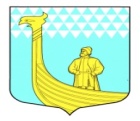                                              АДМИНИСТРАЦИЯМУНИЦИПАЛЬНОГО ОБРАЗОВАНИЯВЫНДИНООСТРОВСКОЕ СЕЛЬСКОЕ ПОСЕЛЕНИЕВолховский муниципальный районЛенинградская областьдеревня Вындин Островул. Школьная, д. 1 а    П  О  С  Т  А  Н  О  В  Л  Е  Н  И Еот  «  2   »  мая 2017 года                                                             №   _78__Об утверждении Программы профилактики нарушений, осуществляемой органом муниципального контроля - администрацией муниципального образования Вындиноостровское сельское поселение в 2017 годуВ соответствии с  Федеральным законом от 06.10.2003 года № 131-ФЗ «Об общих принципах организации местного самоуправления в Российской Федерации»,  с частью 1 статьи 8.2 Федерального закона от 26.12.2008 № 294-ФЗ «О защите прав юридических лиц и индивидуальных предпринимателей при осуществлении государственного контроля (надзора) и муниципального контроля», Уставом поселения, администрация  муниципального образования Вындиноостровское сельское  поселение   постановляет:1. Утвердить Программу профилактики нарушений, осуществляемой органом муниципального контроля – администрацией Октябрьского сельского поселения в 2017 году (прилагается)2. Должностным лицам администрации, уполномоченным на осуществление муниципального контроля в соответствующих сферах деятельности, обеспечить в пределах своей компетенции выполнение Программы профилактики нарушений, осуществляемой органом муниципального контроля – администрацией муниципального образования Вындиноостровское сельское поселение в 2017 году, утвержденной пунктом 1 настоящего постановления.3. Данное постановление вступает в силу с даты его подписания и распространяется на правоотношения возникшие с 1 января 2017 года.4. Контроль за исполнением настоящего постановления оставляю за собой. Глава администрации                                                  М.Тимофеева                                                                                                                  Приложение                                                                                                                                          к постановлениюадминистрации  МО Вындиноостровское сельское поселениеот «2»  мая 2017 № __78___П Р О Г Р А М М Апрофилактики нарушений, осуществляемой органом муниципального контроля — администрацией МО Вындиноостровское сельское поселение в 2017 годуРаздел I. Виды муниципального контроляРАЗДЕЛ II. Мероприятия по профилактике нарушений, реализуемые Администрацией№п/пНаименованиевида муниципального контроляНаименование органа (должностного лица), уполномоченного на осуществление муниципального контроля в соответствующей сфере деятельности1.муниципальный жилищный контрольСпециалист администрации, уполномоченный на осуществление муниципального контроля2.Муниципальный контроль за обеспечением сохранности автомобильных дорог местного значения  Специалист администрации, уполномоченный на осуществление муниципального контроля 3Муниципальный земельный  контроль  Специалист администрации, уполномоченный на осуществление муниципального контроля4Муниципальный контроль соблюдения требований по благоустройству  территории МО Вындиноостровское сельское поселение Специалист администрации, уполномоченный на осуществление муниципального контроля№ п/пНаименование мероприятияСрок реализации мероприятияОтветственный исполнитель1.Размещение на официальном сайте администрации в сети «Интернет» для каждого вида муниципального контроля перечней нормативных правовых актов или их отдельных частей, содержащих обязательные требования, оценка соблюдения которых является предметом муниципального контроля, а также текстов соответствующих нормативных правовых актов2 кварталДолжностные лица, уполномоченныена осуществление муниципального контроля в соответствующей сфере деятельности, указанные в разделе I настоящей Программы2Осуществление информирования юридических лиц, индивидуальных предпринимателей по вопросам соблюдения обязательных требований, в том числе посредством разработки и опубликования руководств по соблюдению обязательных требований, разъяснительной работы в средствах массовой информации и иными способами.В случае изменения обязательных требований – подготовка и распространение комментариев о содержании новых нормативных правовых актов, устанавливающих обязательные требования, внесенных изменениях в действующие акты, сроках и порядке вступления их в действие, а также рекомендаций о проведении необходимых организационных, технических мероприятий, направленных на внедрение и обеспечение соблюдения обязательных требованийВ течение года (по мере необходимости)Должностные лица, уполномоченныена осуществление муниципального контроля в соответствующей сфере деятельности, указанные в разделе I настоящей Программы3Обеспечение регулярного (не реже одного раза в год) обобщения практики осуществления в соответствующей сфере деятельности муниципального контроля и размещение на официальном сайте администрации в сети «Интернет» соответствующих обобщений, в том числе с указанием наиболее часто встречающихся случаев нарушений обязательных требований с рекомендациями в отношении мер, которые должны приниматься юридическими лицами, индивидуальными предпринимателями в целях недопущения таких нарушений4 кварталДолжностные лица, уполномоченныена осуществление муниципального контроля в соответствующей сфере деятельности, указанные в разделе I настоящей Программы4.Выдача предостережений о недопустимости нарушения обязательных требований в соответствии с частями 5 - 7 статьи 8.2 Федерального закона от 26.12.2008 № 294-ФЗ «О защите прав юридических лиц и индивидуальных предпринимателей при осуществлении государственного контроля (надзора) и муниципального контроля» (если иной порядок не установлен федеральным законом)В течение года (по мере необходимости)Должностные лица, уполномоченныена осуществление муниципального контроля в соответствующей сфере деятельности, указанные в разделе I настоящей Программы